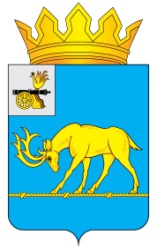 АДМИНИСТРАЦИЯ МУНИЦИПАЛЬНОГО ОБРАЗОВАНИЯ«ТЕМКИНСКИЙ РАЙОН» СМОЛЕНСКОЙ ОБЛАСТИПОСТАНОВЛЕНИЕот  13.04.2023__________ №     102                                                                   с. ТемкиноО внесении изменений в постановление Администрации муниципального образования «Темкинский район» Смоленской области от 21.10.2022 № 359В  соответствии   с   Указами  Губернатора Смоленской области от 24.03.2023 № 34 «О внесении изменений в указ Губернатора Смоленской области от 19.10.2022 № 103», от 07.04.2023 № 42 «О внесении изменений в указ Губернатора Смоленской области от 19.10.2022 № 103», Администрация муниципального образования «Темкинский район» Смоленской области п о с т а н о в л я е т:Внести в постановление  Администрации муниципального образования «Темкинский район» Смоленской области от 21.10.2022 № 359 «Об утверждении  Порядка возмещения образовательной организации родительской платы за присмотр  и уход за  детьми в образовательных организациях, реализующих образовательную программу дошкольного образования, находящихся на территории  муниципального образования «Темкинский    район»  Смоленской области за семьи граждан Российской Федерации, призванных на военную службу по мобилизации в Вооруженные Силы Российской Федерации» следующие изменения:Заголовок дополнить словами «, за семьи граждан Российской Федерации, пребывающих в период проведения специальной военной операции в добровольческих формированиях, содействующих выполнению задач, возложенных на Вооруженные Силы Российской Федерации, за семьи граждан Российской Федерации, поступивших на военную службу по контракту в Вооруженные Силы Российской Федерации, войска национальной гвардии Российской Федерации и принимающих участие в специальной военной операции».Преамбулу после слов «по мобилизации в Вооруженные Силы Российской Федерации» дополнить словами «, за семьи граждан Российской Федерации, пребывающих в период проведения специальной военной операции в добровольческих формированиях, содействующих выполнению задач, возложенных на Вооруженные Силы Российской Федерации, за семьи граждан Российской Федерации, поступивших на военную службу по контракту в Вооруженные Силы Российской Федерации, войска национальной гвардии Российской Федерации и принимающих участие в специальной военной операции». Пункт 1 после слов «(далее - мобилизованные граждане)» дополнить словами «, семьи граждан Российской Федерации, пребывающих в период проведения специальной военной операции на территориях Украины, Донецкой Народной Республики, Луганской Народной Республики, Херсонской и Запорожской областей в добровольческих формированиях, содействующих выполнению задач, возложенных на Вооруженные Силы Российской Федерации, и включенных в именной список Федерального казенного учреждения «Военный комиссариат Смоленской области» изъявивших желание добровольно принять участие в специальной военной операции (далее - добровольцы), семьи граждан Российской Федерации, поступивших на военную службу по контракту в Вооруженные Силы Российской Федерации, войска национальной гвардии Российской Федерации и принимающих участие в специальной военной операции на территориях Украины, Донецкой Народной Республики, Луганской Народной Республики, Херсонской и Запорожской областей (далее - граждане, заключившие контракт),».Пункт 2 после слов  «по мобилизации в Вооруженные Силы Российской Федерации» дополнить словами «, за семьи граждан Российской Федерации, пребывающих в период проведения специальной военной операции на территориях Украины, Донецкой Народной Республики, Луганской Народной Республики, Херсонской и Запорожской областей в добровольческих формированиях, содействующих выполнению задач, возложенных на Вооруженные Силы Российской Федерации, и включенных в именной список Федерального казенного учреждения «Военный комиссариат Смоленской области» изъявивших желание добровольно принять участие в специальной военной операции (далее - добровольцы), за семьи граждан Российской Федерации, поступивших на военную службу по контракту в Вооруженные Силы Российской Федерации, войска национальной гвардии Российской Федерации и принимающих участие в специальной военной операции на территориях Украины, Донецкой Народной Республики, Луганской Народной Республики, Херсонской и Запорожской областей (далее - граждане, заключившие контракт)».В приложении к постановлению название Порядка после слов  «по мобилизации  в  Вооруженные  Силы  Российской Федерации» дополнить словами «, за семьи граждан Российской Федерации, пребывающих в период проведения специальной военной операции в добровольческих формированиях, содействующих выполнению задач, возложенных на Вооруженные Силы Российской Федерации, за семьи граждан Российской Федерации, поступивших на военную службу по контракту в Вооруженные Силы Российской Федерации, войска национальной гвардии Российской Федерации и принимающих участие в специальной военной операции».Пункт 1 Порядка после слов «по мобилизации в Вооруженные Силы Российской Федерации» дополнить словами «, за семьи граждан добровольцев, за семьи граждан, заключивших контракт».Пункт 2 Порядка после слов «по мобилизации в Вооруженные Силы Российской Федерации» дополнить словами «; добровольцем; гражданином, заключившим контракт».Пункт 3 Порядка после слов «по мобилизации в Вооруженные Силы Российской Федерации» дополнить словами «; добровольцем; гражданином, заключившим контракт».Пункт 4 Порядка после слов «по мобилизации в Вооруженные Силы Российской Федерации» дополнить словами «; добровольцем; гражданином, заключившим контракт».Пункт 6 Порядка после слов «по мобилизации в Вооруженные Силы Российской Федерации» дополнить словами «; добровольцем; гражданином, заключившим контракт».Абзац 8 пункта 6 Порядка после слов «по мобилизации в Вооруженные Силы Российской Федерации» дополнить словами «; добровольцем; гражданином, заключившим контракт».В  приложении № 3 к Порядку название заявки после слов  «по мобилизации  в  Вооруженные  Силы  Российской Федерации» дополнить словами «, за семьи граждан Российской Федерации, пребывающих в период проведения специальной военной операции в добровольческих формированиях, содействующих выполнению задач, возложенных на Вооруженные Силы Российской Федерации, за семьи граждан Российской Федерации, поступивших на военную службу по контракту в Вооруженные Силы Российской Федерации, войска национальной гвардии Российской Федерации и принимающих участие в специальной военной операции».В  приложении № 4 к Порядку  название отчета после слов  «по мобилизации  в  Вооруженные  Силы  Российской Федерации» дополнить словами «, за семьи граждан Российской Федерации, пребывающих в период проведения специальной военной операции в добровольческих формированиях, содействующих выполнению задач, возложенных на Вооруженные Силы Российской Федерации, за семьи граждан Российской Федерации, поступивших на военную службу по контракту в Вооруженные Силы Российской Федерации, войска национальной гвардии Российской Федерации и принимающих участие в специальной военной операции».Разместить данное постановление на официальном сайте Администрации муниципального образования «Темкинский район» Смоленской области в информационно-телекоммуникационной сети «Интернет».  Контроль за исполнением настоящего постановления возложить на  заместителя Главы муниципального образования «Темкинский район» Смоленской области Мельниченко Т.Г.Глава муниципального образования«Темкинский район» Смоленской области                                                   С.А. Гуляев